,,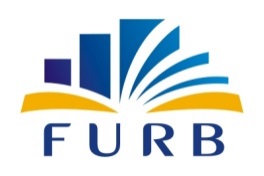 REQUERIMENTO PROGRAMA FIDELIDADEPROAD – PRÓ-REITORIA DE ADMINISTRAÇÃODAF – DIVISÃO DE ADMINISTRAÇÃO FINANCEIRAREQUERIMENTO PROGRAMA FIDELIDADEPROAD – PRÓ-REITORIA DE ADMINISTRAÇÃODAF – DIVISÃO DE ADMINISTRAÇÃO FINANCEIRAPARTE SOMBREADA DEVERÁ SER PREENCHIDA PELO ACADÊMICO (em letra de forma)PARTE SOMBREADA DEVERÁ SER PREENCHIDA PELO ACADÊMICO (em letra de forma)PARTE SOMBREADA DEVERÁ SER PREENCHIDA PELO ACADÊMICO (em letra de forma)PARTE SOMBREADA DEVERÁ SER PREENCHIDA PELO ACADÊMICO (em letra de forma)|_________|_________|_________________________________________________________________________, aluno(a) do curso de _________________________________________, solicita o benefício do Programa Fidelidade FURB, por integrar a mesma família, com nível de parentesco em primeiro grau, de:     Vínculo              Pessoa|_________|_________|_________________________________________________________________________, aluno(a) do curso de ______________________________________, enquanto prevalecer as condições regulamentadas pelo artigo 4° da Resolução n° 135/2001, de 21 de dezembro de 2001, que cria e rege o Programa de Fidelidade entre a FURB e seus alunos.Assinatura dos Requerentes:          _____________________________________                                _____________________________________    Pessoa: _________		                                                            Pessoa: _________Data:  _____/ _____ / ________.|_________|_________|_________________________________________________________________________, aluno(a) do curso de _________________________________________, solicita o benefício do Programa Fidelidade FURB, por integrar a mesma família, com nível de parentesco em primeiro grau, de:     Vínculo              Pessoa|_________|_________|_________________________________________________________________________, aluno(a) do curso de ______________________________________, enquanto prevalecer as condições regulamentadas pelo artigo 4° da Resolução n° 135/2001, de 21 de dezembro de 2001, que cria e rege o Programa de Fidelidade entre a FURB e seus alunos.Assinatura dos Requerentes:          _____________________________________                                _____________________________________    Pessoa: _________		                                                            Pessoa: _________Data:  _____/ _____ / ________.|_________|_________|_________________________________________________________________________, aluno(a) do curso de _________________________________________, solicita o benefício do Programa Fidelidade FURB, por integrar a mesma família, com nível de parentesco em primeiro grau, de:     Vínculo              Pessoa|_________|_________|_________________________________________________________________________, aluno(a) do curso de ______________________________________, enquanto prevalecer as condições regulamentadas pelo artigo 4° da Resolução n° 135/2001, de 21 de dezembro de 2001, que cria e rege o Programa de Fidelidade entre a FURB e seus alunos.Assinatura dos Requerentes:          _____________________________________                                _____________________________________    Pessoa: _________		                                                            Pessoa: _________Data:  _____/ _____ / ________.|_________|_________|_________________________________________________________________________, aluno(a) do curso de _________________________________________, solicita o benefício do Programa Fidelidade FURB, por integrar a mesma família, com nível de parentesco em primeiro grau, de:     Vínculo              Pessoa|_________|_________|_________________________________________________________________________, aluno(a) do curso de ______________________________________, enquanto prevalecer as condições regulamentadas pelo artigo 4° da Resolução n° 135/2001, de 21 de dezembro de 2001, que cria e rege o Programa de Fidelidade entre a FURB e seus alunos.Assinatura dos Requerentes:          _____________________________________                                _____________________________________    Pessoa: _________		                                                            Pessoa: _________Data:  _____/ _____ / ________.No caso de mais integrantes do mesmo grupo familiar, com nível de parentesco em primeiro grau, deve ser preenchidos os campos abaixo:No caso de mais integrantes do mesmo grupo familiar, com nível de parentesco em primeiro grau, deve ser preenchidos os campos abaixo:No caso de mais integrantes do mesmo grupo familiar, com nível de parentesco em primeiro grau, deve ser preenchidos os campos abaixo:No caso de mais integrantes do mesmo grupo familiar, com nível de parentesco em primeiro grau, deve ser preenchidos os campos abaixo:    Vínculo              Pessoa|_________|_________|_________________________________________________________________________, aluno(a) do curso de ______________________________________.                         _____________________________________                                                                                                                            Assinatura do Requerente    Vínculo              Pessoa|_________|_________|_________________________________________________________________________, aluno(a) do curso de ______________________________________.                         _____________________________________                                                                                                                            Assinatura do Requerente    Vínculo              Pessoa|_________|_________|_________________________________________________________________________, aluno(a) do curso de ______________________________________.                         _____________________________________                                                                                                                            Assinatura do Requerente    Vínculo              Pessoa|_________|_________|_________________________________________________________________________, aluno(a) do curso de ______________________________________.                         _____________________________________                                                                                                                            Assinatura do Requerente    Vínculo              Pessoa|_________|_________|_________________________________________________________________________, aluno(a) do curso de ______________________________________.                         _____________________________________                                                                                                                            Assinatura do Requerente    Vínculo              Pessoa|_________|_________|_________________________________________________________________________, aluno(a) do curso de ______________________________________.                         _____________________________________                                                                                                                            Assinatura do Requerente    Vínculo              Pessoa|_________|_________|_________________________________________________________________________, aluno(a) do curso de ______________________________________.                         _____________________________________                                                                                                                            Assinatura do Requerente    Vínculo              Pessoa|_________|_________|_________________________________________________________________________, aluno(a) do curso de ______________________________________.                         _____________________________________                                                                                                                            Assinatura do RequerenteDOCUMENTAÇÃO PARA COMPROVAÇÃO DO VÍNCULO COM A INSTITUIÇÃO E GRAU DE PARENTESCO:DOCUMENTAÇÃO PARA COMPROVAÇÃO DO VÍNCULO COM A INSTITUIÇÃO E GRAU DE PARENTESCO:DOCUMENTAÇÃO PARA COMPROVAÇÃO DO VÍNCULO COM A INSTITUIÇÃO E GRAU DE PARENTESCO:DOCUMENTAÇÃO PARA COMPROVAÇÃO DO VÍNCULO COM A INSTITUIÇÃO E GRAU DE PARENTESCO:     Resumo de Matrícula dos acadêmicos.     RG dos acadêmicos.É necessário que seja entregue o Resumo de Matrícula simples de cada acadêmico integrante do grupo familiar (esse documento pode ser solicitado na Praça de Atendimento ao Estudante da FURB, na sala A-100, Campus I ou ser obtido pelo Portal Acadêmico), bem como cópia simples do RG dos acadêmicos envolvidos.     Resumo de Matrícula dos acadêmicos.     RG dos acadêmicos.É necessário que seja entregue o Resumo de Matrícula simples de cada acadêmico integrante do grupo familiar (esse documento pode ser solicitado na Praça de Atendimento ao Estudante da FURB, na sala A-100, Campus I ou ser obtido pelo Portal Acadêmico), bem como cópia simples do RG dos acadêmicos envolvidos.     Resumo de Matrícula dos acadêmicos.     RG dos acadêmicos.É necessário que seja entregue o Resumo de Matrícula simples de cada acadêmico integrante do grupo familiar (esse documento pode ser solicitado na Praça de Atendimento ao Estudante da FURB, na sala A-100, Campus I ou ser obtido pelo Portal Acadêmico), bem como cópia simples do RG dos acadêmicos envolvidos.     Resumo de Matrícula dos acadêmicos.     RG dos acadêmicos.É necessário que seja entregue o Resumo de Matrícula simples de cada acadêmico integrante do grupo familiar (esse documento pode ser solicitado na Praça de Atendimento ao Estudante da FURB, na sala A-100, Campus I ou ser obtido pelo Portal Acadêmico), bem como cópia simples do RG dos acadêmicos envolvidos.PARECER DA DIVISÃO DE ADMINISTRAÇÃO FINANCEIRAPARECER DA DIVISÃO DE ADMINISTRAÇÃO FINANCEIRAPARECER DA DIVISÃO DE ADMINISTRAÇÃO FINANCEIRAPARECER DA DIVISÃO DE ADMINISTRAÇÃO FINANCEIRA     Deferido. 	     Indeferido.      Deferido. 	     Indeferido.      Deferido. 	     Indeferido.      Deferido. 	     Indeferido. Data:  _____/ _____ / ________.					_____________________________________									                  CARIMBO E ASSINATURAData:  _____/ _____ / ________.					_____________________________________									                  CARIMBO E ASSINATURAData:  _____/ _____ / ________.					_____________________________________									                  CARIMBO E ASSINATURAData:  _____/ _____ / ________.					_____________________________________									                  CARIMBO E ASSINATURA